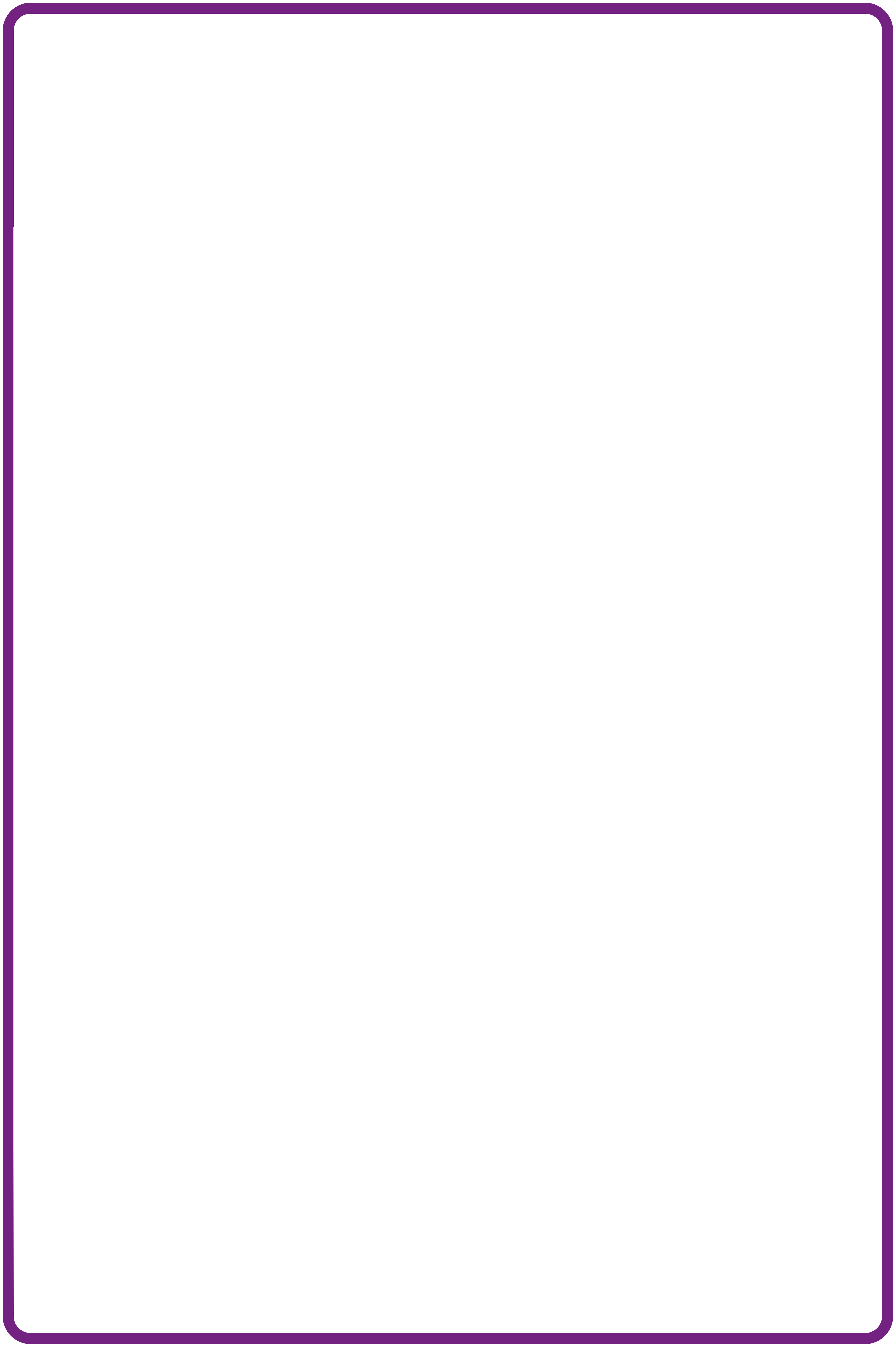 Correspondência com Doenças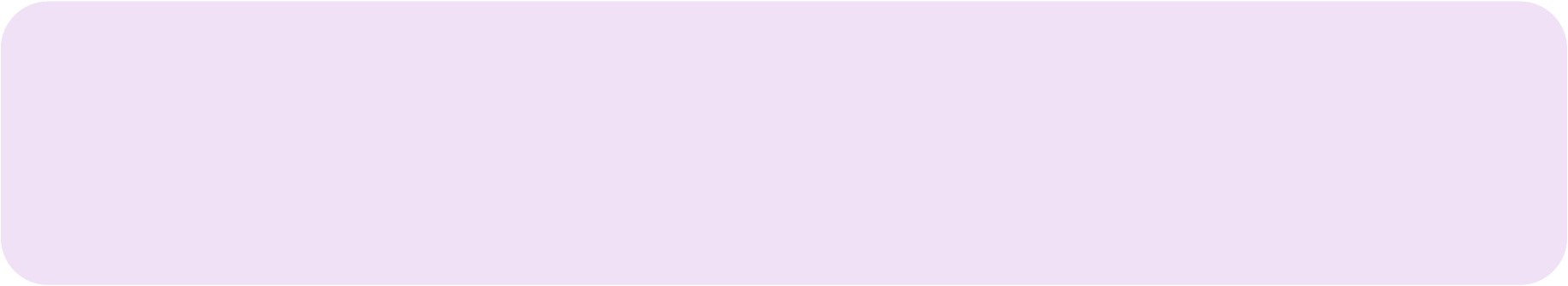 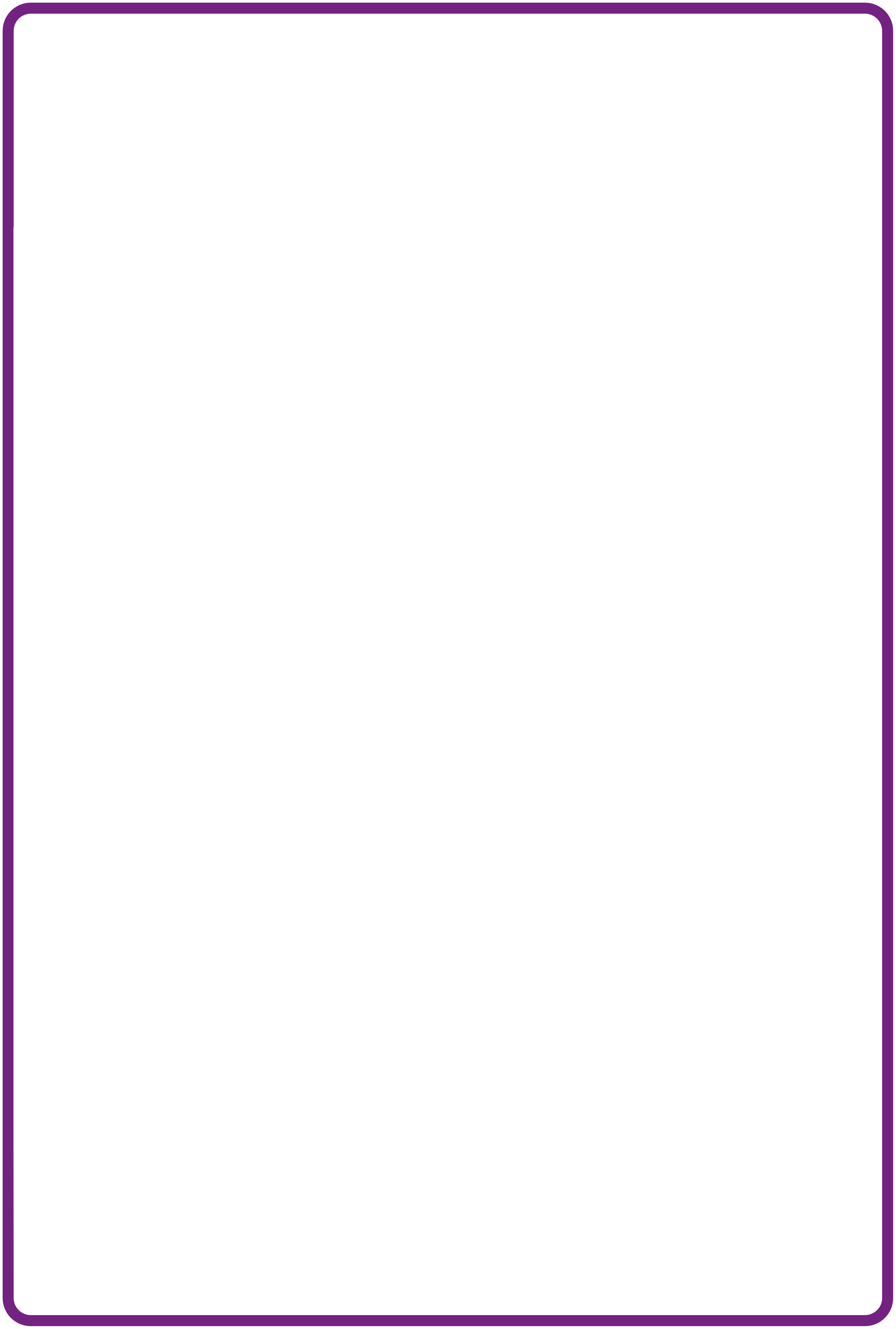 Correspondência com Doenças1. Micróbio InfeciosoDoençaBactériasClamídiaVírus123Fungos12. SintomasDoençaAssintomática1Febre123Erupção cutânea12Garganta inflamada12Corrimento branco123. TransmissãoDoençaContacto Sexual12Toque123Inalação123Contacto entre bocas14. PrevençãoDoençaLavagem das mãos123Cobri a tosse e espirros123Uso de preservativo12Evitar a toma desnecessária de antibióticos1Vacinação1235. TratamentoDoençaAntibióticos1Repouso na cama123Antifúngicos1Ingestão de líquidos123